REQUERIMENTO Nº 81/2015Requer informação referente ao projeto das casas populares direcionadas aos moradores do assentamento Zumbi dos Palmares. Senhor Presidente,Senhores Vereadores, CONSIDERANDO que o município divulgou a construção de Casas Populares e de acordo com a determinação judicial o município tem que extinguir o assentamento Zumbi dos Palmares. REQUEIRO que, nos termos do Art. 10, Inciso X, da Lei Orgânica do município de Santa Bárbara d’Oeste, combinado com o Art. 63, Inciso IX, do mesmo diploma legal, seja oficiado o Excelentíssimo Senhor Prefeito Municipal para que encaminhe a esta Casa de Leis as seguintes informações: 1º) Esta previsto a contemplação de casas para os munícipes do Zumbi dos Palmares neste programa habitacional que foi anunciado em Outubro de 2014? 2º) Caso a resposta seja negativa, onde serão construídas as casas direcionadas aos munícipes do Zumbi dos Palmares?3º) Qual a previsão para a entrega das casas para este munícipes?Justificativa:Este vereador foi procurado por moradores que questionaram quando serão tomadas as medidas para retirar os moradores do assentamento Zumbi dos Palmares.Plenário “Dr. Tancredo Neves”, em 21 de Janeiro de 2015.ALEX ‘BACKER’-Vereador-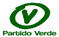 